Institut Puig Castellar				Matemàtiques				Curs 2019-2020Nom i Cognoms:_____________________		Curs 2n ESO			Data:_____ACTIVITATS DE RECUPERACIÓExpressa en forma de productes notables (utilitzant les fórmules): (x+2)2 =(2x + 1)(2x - 1)=			 (8 - z)2=Considerats els polinomis 	A= 2x3+3x+8  i  B= 7x3+x2 + 7x - 4 , calcula  A+B=							b) A-B=Resol les següents equacions:a) 5x- 4 = -3 - (7 - 2x)				b)  Els 2/5 d’un formatge valen 126 Euros. Quan val el formatge sencer? I 5/9 del formatge? Calcula, pas a pas, i simplifica: 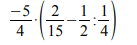 Tres germans volen comprar un regal per la seva mare que costa 103 euros. Han decidit que el germà petit posarà la meitat de diners que el gran i el germà mitjà 15 euros més que el petit. Quants diners aportarà cada germà pel regal? El preu d’un article és de 853 €, però el venedor ens fa un 18% de descompte. Quant pagarem en realitat?Cinc estudiants compartien un pis i pagaven mensualment 40 euros de lloguer cadascun. Dos d’ells ja han acabat d’estudiar i han deixat el pis. Quant pagarà cadascun dels estudiants que encara comparteixen el pis? S’ha passat per TV una pel·lícula que té una durada d’2 h 33 min 13 s, però amb les falques publicitàries l’emissió ha durat 3 h 13 min 10 s. Quant temps s’hi ha dedicat a publicitat?La Margarida va al supermercat i comprat 2,75 kg de taronges a 1,5€/kg, 850 g de lluç a 19,9€/kg i 2 paquets d’arròs a 2,04€ la unitat. Si paga amb un bitllet de 50 euros, quant li tornaran de canvi? 